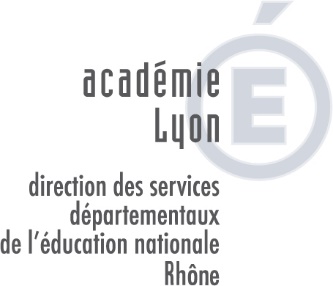 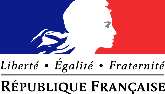  : En cas de remplacement des enseignants : faire suivre l’informationLes professionnels concernés par le PAI sont astreints au secret professionnel et ne peuvent transmettre entre eux que les informations nécessaires à la prise en charge de l’enfant. Document établi à la demande de la famille à partir des informations fournies par la famille.ELEVENOM :……………………………………………….. Prénom :…………………………………………Date de naissance :…………………………….…………………………….. Sexe : ………………..Adresse :……………………………………………………………………………………………………………………………………………………………………………………………………………………Ecole/Etablissement……………………………………………………………………………………………………………………………………………………………………………Classe : ……………….Lieu où les médicaments sont accessibles : SIGNATAIRES Les représentants légaux, et/ou le père, et ou la mère autorisent tout membre de l’équipe éducative à administrer à son enfant les médicaments prescrits selon l'ordonnance et le protocole d’urgence ci-joints.								Fait à …………………. Le ………………………(signatures)						Le père, la mère ou le représentant légalNOM :	Année scolaire	20 …./ 20….	Prénom : Etablissement :Projet d’accueil individualiséProtocole d’urgence et besoins spécifiques de l’élève Mis en œuvre au quotidien dans l’école / l’établissementpour répondre aux besoins spécifiques de l’enfant  de manière régulièrePRISES EN  CHARGE COMPLEMENTAIRES  Soins à l’école :  Jours, heures et lieux…………………………………………………………………………..  Rééducation sur le temps scolaire mais en dehors des locaux scolaires : ………………………………………………………………………..REGIME ALIMENTAIRE selon prescription, bilan et ordonnance du médecin qui suit l’enfant	évictions  préciser : ……………………………	panier repas fourni par la famille et identifié au nom de l’enfant,	horaires des repas fixes, à préciser :	possibilité de se réhydrater en classe	collations supplémentaires  fournies par la famille	autres préconisationsAMENAGEMENTS SCOLAIRES EVENTUELS  Environnement :	 Possibilité de sortir de la classe pour aller aux toilettes,	 Double jeu de livres	 Accès à l’ascenseur	 Mobilier particulier	 AutresEPS  (détailler)  Sorties scolaires ou classes transplantées 		 Veiller à ce que l'enfant ait toujours sa trousse à disposition PROTOCOLE D’URGENCE(A remplir par le médecin qui suit l’enfant)Mettre un exemplaire dans la trousse d’urgenceNOM :		Prénom :Date de naissance :Contenu de la trousse d’urgence à fournir par les parents à l’école:Informations à fournir au médecin des urgences (informations confidentielles à transmettre sous pli cacheté) :Date : 	Cachet et signature du médecin qui suit l’enfantPROJET D’ACCUEIL INDIVIDUALISEAccueil des enfants et adolescents atteints de troubles de la santé sur le temps scolaire Eléments administratifs et signatures(Circulaire n° 2003-135 du 8 septembre 2003)PARENTSTéléphone domicileTéléphoneTravailTéléphoneMobilePERE :  NomAdresse mailAdresse mailAdresse mailAdresse mailMERE :  NomAdresse mail Adresse mail Adresse mail Adresse mail Autre personne à prévenir  NomAdresse mailAdresse mailAdresse mailAdresse mailREFERENTS  A CONTACTERNomTéléphoneMailS.A.M.U15Médecin traitantMédecin(s) spécialiste(s)ETABLISSEMENT SCOLAIREETABLISSEMENT SCOLAIREETABLISSEMENT SCOLAIREETABLISSEMENT SCOLAIREAnnée scolaireClasseRégime scolaireChef d’établissement/ Directeur d’écoleExterne           ½ pens            Interne Externe           ½ pens            Interne Externe           ½ pens            Interne Externe           ½ pens            Interne Externe           ½ pens            Interne AnnéesSignatures Représentants légaux     PèreNom : ………………………     Mère Nom : ………………………     Autres Nom : ………………………Etablissement / Ecole     Chef d’établissement     Directeur d’école Nom : ………………………     Professeur principal     Enseignant de la classe Nom : ………………………     Infirmière Nom : ………………………     Professeur d’E.P.S. Nom : ………………………Médecin qui suit l’enfantNom : ………………………Voir signature p2 du protocole d’urgence et besoins spécifiques de l’élèveVoir signature p2 du protocole d’urgence et besoins spécifiques de l’élèveVoir signature p2 du protocole d’urgence et besoins spécifiques de l’élèveVoir signature p2 du protocole d’urgence et besoins spécifiques de l’élèveVoir signature p2 du protocole d’urgence et besoins spécifiques de l’élèveVoir signature p2 du protocole d’urgence et besoins spécifiques de l’élèveVoir signature p2 du protocole d’urgence et besoins spécifiques de l’élèveVoir signature p2 du protocole d’urgence et besoins spécifiques de l’élèvePartenaires     Maire ou Responsable 
     de la restauration Nom : ………………………    Maire ou Responsable 
    du service périscolaire Nom : ………………………     Autres Nom : ………………………SIGNES D’APPELSymptômes visibles pouvant être associés ou nonCONDUITE A TENIREn cas de signes de gravitéFAIRE LE 15